СОДЕРЖАНИЕУстранение неполадок вакуумного насоса	22Устранение неполадок клапана	22Устранение неполадок запаивающего устройства	23Код ошибки	23Хранение	24Непродолжительное хранение	24Продолжительное хранение	24Запуск после хранения	24Стравливание давления вакуумной крышки	25Газовая схема	25Электрическая схема	26Электрическая схема электромеханической панели управления	26Электрическая схема компьютерной панели управления	28Описание устройстваЭксплуатация и назначениеВакуумные упаковщики серии EDZ отличаются прекрасной производительностью, простотой в эксплуатации и техническом обслуживании, широкий спектр применения и т.д. Предназначена для мягкого упаковочного материала, такого, как композитная плёнка или алюмопластиковая композитная плёнка. Машина может упаковывать зерно, пищевые продукты, фрукты, семена, лекарства, химические вещества, электронику, точные измерительные инструменты, редкие металлы и т.д. в жидком, порошкообразном или пастообразном виде. Упаковка помогает предотвратить окисление, плесень, гниение и влажность, а также защитить от моли, гарантируя качество и свежесть в течение срока хранения продукта.СвойстваМашина имеет функцию удаления масляных брызг, поэтому вытяжная труба не нужна.Крышку, камеру и корпус вакуумного упаковщика EDZ-400 можно слегка приподнять, чтобы упростить техническое обслуживание.Специальная пружина помогает предотвратить смещение крышки при транспортировке.Машина проста в управлении. Вся операция – в том числе опускание крышки из синтетического стекла, вакуумирование, наполнение газом (если предусмотрено), запаивание, наклеивание этикетки, охлаждение, впуск воздуха и подъём крышки – производится автоматически.Благодаря большому диапазону температур запаивания можно использовать упаковочные пакет из различных материалов и различной толщины.На панели управления имеется кнопка аварийного останова. Если во время работы возникла непредвиденная ситуация, нажмите кнопку STOP, и упаковщик остановится и вернётся в режим ожидания.Принцип работыПоместите пакеты в вакуумную камеру и опустите крышку. Запустите машину; включится насос и образует вакуум в пространстве между крышкой и камерой. По окончанию вакуумирования, запустите в камеру газ, если необходимо. Затем воздушная подушка или цилиндр поднимает нагревающий блок, удерживая пакеты с помощью вакуума. Плоская нагревательная пластинка нагревается и запаивает пакет, при присоединении тока низкого напряжения. После этого камера охлаждается и заполняется воздухом. Упаковывание завершено.Название моделиED	Z	Q	XXX/ X	S	X	XXКод поставщика 2 Пробел=Релейное управление со встроенным вакуумным насосом; P=Компьютерная панель управления со встроенным вакуумным насосом;W=релейное управление с внешним вакуумным насосом; WP=Компьютерное управление с внешним вакуумным насосомКод поставщика 1 (A=Неглубокая камера + арочная крышка; B=плоская камера + арочная крышка; C=Плоская камера + ультра-тонкая крышка)Двойная камера Количество запаивающих планок (2 или 4) эффективная длина запаивающей планки (мм)Заполнение газом(При вакуумной упаковке нет маркировки) ВакуумМногофункциональныйБезопасностьПодготовкаВ инструкции содержится информация для перемещения, хранения, установки, запуска, рабочих условий, технического обслуживания и устранения неполадок. Установку рекомендуется поручить квалифицированному специалисту.Строго соблюдайте инструкции по установке.Перед эксплуатацией внимательно прочитайте и уясните информацию данной инструкции.В случае проблем обратитесь к поставщику.Меры предосторожностиУбедитесь, что у сети правильное напряжение и частота. Не имеет значения, три фазы (AC380V/50Hz) или одна, жёлто-зелёный провод – это провод заземления. Не удаляйте этот провод.Шнур питания нельзя пережимать или сдавливать и следует убирать, когда он не используется.Запрещается использовать устройство в пыльном помещении и в агрессивной среде.Запрещается самостоятельно заменять компоненты.Поддерживайте чистоту устройства и своевременно удаляйте пыль из камеры.Отключайте устройство от сети, когда он не используется.Своевременно заменяйте масло насоса.Сохраните данное руководство, чтобы обращаться к нему по мере необходимости.Устройство произведено по новейшим технологиям и стандартам безопасности. Ненадлежащая эксплуатация может привести к ущербу или опасности. Обращайте внимание на надписи “ОПАСНО”, “ВНИМАНИЕ”, “ОСТОРОЖНО”.E.g.: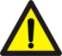 Рабочие условияУстройство рассчитано на работу в помещении с нормальной температурой. Если условия работы плохие – агрессивная атмосфера или температура более 30℃ или менее 5℃, обратитесь к производителю или поставщику. Масло вакуумного насоса может максимально разделяться во время работы, но не полностью.ПеремещениеВ деревянном ящикеЕсли устройство для закрепления прикручено винтами к основанию,открутите винт, соединяющий машину с основанием.Если машина зафиксирована упаковочной лентой,снимите упаковочную ленту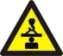 Примечание: закрепите ремень или канат на машине. Следите за центром тяжести устройстваУбедитесь, что канат закреплён надёжно.Подвешивайте крюк на подъёмное снаряжение с защитной блокировкой.Поднимайте устройство краном.Примечание: машины, устанавливающиеся на пол, оснащены колёсиками и их можно перемещать по полу. Колёсики имеют стопорный механизм, который нужно разблокировать перед перемещением.иПримечание: Перед перемещением машины слейте масло из насоса.УстановкаПеред установкой машины внимательно прочитайте руководство. Производитель не несёт ответственности за неполадки, вызванные ненадлежащим использованием.В случае каких-либо вопросов обращайтесь к поставщику.Необходимые условия для установкиНадёжное заземление. Для обеспечения индивидуальной безопасности тщательно присоедините провод заземления к клемме защитного заземления машины или в указанное место для заземления.Соединение должно быть оборудовано прерывателем цепи с защитой от замыкания.Убедитесь, что место установки соответствует базовым правилам безопасности Место установкиВ помещении не должно быть воспламеняемых и взрывоопасных газов.Температура от  5 до 30℃. Если предполагается использование в другой среде, обратитесь к производителю или поставщику.Давление: обычное атмосферное давление.Убедитесь, что параметры сети соответствуют параметрам устройства (см. табличку на устройстве).При перемещении не наклоняйте машину – это может привести к поломке.Во время работы держите машину горизонтально.Для работы устройству необходима достаточная вентиляция, для этого со всех сторон должно быть свободное расстояние не менее 10 см.Не располагайте устройство вблизи источников нагрева или пара, таки как парогененератор.Оставляйте достаточно места, чтобы можно было заменить мало и быстро изнашивающиеся детали.Залив маслаПримечание: транспортировать насос следует без масла.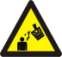 Примечание: перед заливом масла см. соответствующую главуПодключение к электричеству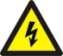 Силовое/Заземлённое соединениеУбедитесь, что напряжение сети соответствует указанному на табличке устройства.Если устройство подключено к трёхфазному питанию, убедитесь, что вакуумный насос вращается в правильном направлении.Убедитесь, что устройство присоединено к заземлённой розетке во избежание пожара и удара током (провод заземления – жёлто-зелёный).Не допускайте передавливания кабеля.Если кабель повреждён, его обязательно следует заменить.При  неполадках и во время технического обслуживания отключите устройство от электросети.  Если планируется перерыв в эксплуатации, уберите кабель.Если машина подключена к однофазной розетке:Правильно присоедините шнур питания.Подключите шнур питания к розетке.Если машина подключена к трёхфазной розетке:Правильно присоедините шнур питания.Присоедините провод защитного заземления.Для вакуумного насоса с трёхфазным двигателем:Убедитесь, что направление вращения насоса соответствует пометке.Включите питание и опустите крышку, чтобы насос начал работать (см. раздел по запуску).По возможности осмотрите вентилятор насоса и определите направление вращения, прежде чем он остановится.Если увидеть направление вращения невозможно, послушайте шум работы. При неправильном вращении мотор будет пищать. Смотрите также на манометр – при неправильном вращении насос не сможет образовать вакуум.Если направление вращения нужно изменить:Поменяйте местами два любых провода трёхфазного питания.Подключение системы наполнения газом (если предусмотрено).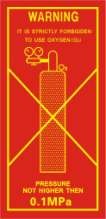 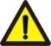 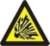  Не используйте воспламеняющийся газ или смесь газов с содержанием кислорода более 20%, иначе возможен взрыв. Производитель не несёт ответственности за ущерб, вызванный несоблюдением этого требования.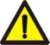 Резервуар с газом должен быть хорошо закрыт. Закройте главный выключатель резервуара с газом, когда он или всё устройство не используется.Значение клапана давления в резервуаре должно быть не более 0.1Mpa, иначе возможны поломки.Диаметр заглушек в трубку наполнения газом = 10мм. Заглушки расположены сбоку или сзади машины.По возникшим вопросам о газовом резервуаре обращайтесь к производителю резервуара.Примечание: запаивание может выполняться плохо, если начинается при вакууме более 0.06MPa из-за чрезмерного заполнения.Ввод в эксплуатациюПанель управленияПанель управления с релейным управлением (электромеханическая)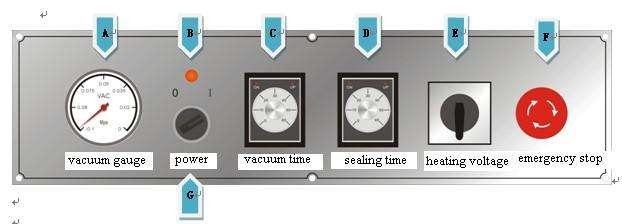 Панель машин серии EDZ (без газонаполнения)Примечание: реле времени охлаждения установлено внутри машины на электрической клеммной панели. У машин серии EDZQ (с воздушным наполнением), на панели управления находится больше реле времени наполнения воздухом 0-6 сек.Компьютерная панель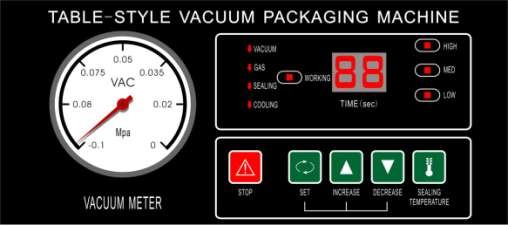 ВключениеВключите машину, для этого поверните или нажмите выключатель.При включении загорится индикатор (на панели релейного управления), дисплей (на компьютерной панели управления) покажет“_ _”, это указывает, что машина готова к работе.Проверка направления вращения мотора(Для насосов с трёхфазным двигателем)Если упаковщик работает на трёхфазном питании, то в него встроен вакуумный насос или силовой разъём для присоединения вакуумного насоса. Если направление вращения неправильное, мотор может сломаться. Убедитесь, что мотор вращается в правильном направлении.Убедитесь, что направление вращения насоса соответствует пометке.Включите питание и опустите крышку, чтобы насос начал работать.По возможности осмотрите вентилятор насоса и определите направление вращения, прежде чем он остановится.Если увидеть направление вращения невозможно, послушайте шум работы. При неправильном вращении мотор будет пищать. Смотрите также на манометр – при неправильном вращении насос не сможет образовать вакуум..Если направление вращения нужно изменить:Поменяйте местами два любых провода трёхфазного питания.Стандартная работа и установка параметровНе упаковывайте продукты, которые могут испортиться от вакуума или вакуумирования упаковщиком.При возникновении вопросов об эксплуатации и функционировании, не рассмотренных в данном руководстве, пожалуйста, обратитесь к производителю или поставщику.Если упаковщик работает неправильно или производит странный шум, немедленно выключите его и отключите электропитание.При возникновении каких-либо проблем обратитесь к производителю или поставщику.Стандартная работаПоверните выключатель, чтобы включить устройство; загорится индикатор.Вставьте пакет, пригодный для вакуумной упаковки; перед упаковкой пищевых продуктов пакеты необходимо стерилизовать.Положите упаковываемый предмет в пакет. Подбирайте подходящие пакеты. Пакет не должен быть слишком большим. Окружающая среда во время упаковывания должна быть чистой. Рекомендуется, чтобы упаковочные материалы и руки были сухими. Поместите пакет в вакуумную камеру или на основание (если имеется). Отверстие пакета должно быть расположено на нагревательном блоке или силиконовой ленте. Если пакет ниже нагревательного блока или силиконовой ленты вставьте пластину основания упаковщика, которая упростит упаковывание и сократит время цикла.Если предусмотрено наполнение газом, натяните пакет на коннектор наполнения газом.На нагревательный блок или силиконовую ленту можно поместить одновременно несколько пакетов. Нельзя класть пакеты друг на друга. Если упаковщик оборудован несколькими силиконовыми лентами, их можно использовать одновременно.Установите нужные параметры вакуумирования и запаивания. См. раздел Панель управления.Закройте вакуумную крышку; упаковщик выполнит рабочий цикл – вакуумирование, наполнение газом (если предусмотрено), запаивание и охлаждение. Крышка автоматически откроется, когда закончится выпуск воздуха.Вытащите пакеты из упаковщика.При необходимости нажмите кнопку аварийного останова; машина немедленно прекратит работу и выпустит воздух. Вакуумная крышка откроется автоматически.Повторите с остальными предметами, которые нужно упаковать.Примечание: вакуумная крышка не может открыться автоматически в случае отключения питания или других аварийных обстоятельств. Машина выпустит воздух, как только питание будет возобновлено, и вакуумная крышка автоматически откроется.Примечание: если устройство расположено очень высоко, атмосферное давление будет ниже, и значение на вакуумном манометре уменьшится соответственно.Программирование цикла  Программирование цикла на релейной панели управленияПримечание: в начале запаивания стрелка манометра будет колебаться – это нормально.Установка параметровНеправильная настройка параметров может повредить устройство или сократить срок его службы.Программа запаивания может завершиться неверно из-за неправильной настройки параметров.Если у вас остались вопросы по эксплуатации и функционированию машины, обратитесь к поставщику.Примечание: параметры можно установить только в режиме ожидания упаковщика. Упаковщик не запустится, если параметры не установлены.Установка параметров панели релейного управления Установка времениНа релейной панели управления серии EDZ (без наполнения газом) имеется три реле времени – для вакуума, запаивания и охлаждения. Поверните рукоятку на нужное значение.На релейной панели управления серии EDZQ (с функцией наполнения газом) имеется четыре реле времени; реле для вакуума, запаивания и наполнения газом находятся на панели управления, а реле времени охлаждения в электронной коробке внутри упаковщика. Поворачивайте рукоятки на нужное значение.Установка напряжения запаиванияВозможны два варианта напряжения, Низкое (1) и высокое (2), для тонкого и толстого упаковочного материала.Установка параметров компьютерной панели управленияДиапазон значений параметров:Настройки температуры:Упаковывание жидких продуктовАппарат может упаковывать жидкие продукты, такие как супы и соусы. При упаковывании жидких продуктов наклоните упаковщик.Жидкость начинает закипать при низком давлении или высокой температуре. Горячая жидкость закипает раньше, и степень вакуума будет меньше.Для оптимального вакуума горячие жидкости рекомендуется охлаждать перед упаковыванием.В таблице ниже указаны точки кипения, температура и давление воды.Оптимальное упаковываниеПодбирайте правильный пакет для упаковывания.У отверстия пакета оставьте достаточно места, не менее 30 мм.Аккуратно положите горловину на нагревательный блок или силиконовую ленту.Если пакеты заметно ниже нагревательного бока или силиконовой ленты, положите их на подставку (если она предусмотрена).Техническое обслуживаниеДля продления срока службы, профилактики неполадок и оптимальных результатов необходимо ежедневное техническое обслуживание. Если упаковщик используется часто (более 4 часов в день), рекомендуется каждые полгода проводить профессиональное техническое обслуживание. Если упаковщик используется менее 4 часов в день, такое обслуживание можно проводить раз в год (периодичность зависит от упаковываемых продуктов и среды).Однако частичное обслуживание должен часто проводить пользователь. Общие инструкции: Перед техобслуживанием отключите упаковщик от электросети. Вытащите штепсель из розетки.Если упаковщик работает неправильно или появился посторонний шум, немедленно отключите его от электросети и обратитесь к производителю или поставщику.Не чистите упаковщик водой под давлением – это повредит электронику и другие детали.Не допускайте попадания воды в отверстия насоса – это вызовет необратимые поломки.Проведение полного технического обслуживания разрешается только специалистам.Перемещайте и транспортируйте упаковщик только в горизонтальном положении (в том, в каком он используется). Наклон упаковщика может повредить насос.При непрерывной работе в течение 10 часов и более обеспечьте воздушное или водное охлаждение упаковщика.Производитель не несёт ответственности в случае неполадок, вызванных полным или частичным невыполнением данных инструкций.Стандартный план технического обслуживанияОбслуживание насоса (ниже в качестве примера взят насос XDZ-020)Для правильной работы и долгого срока службы насос требует ежедневного технического обслуживания.Рекомендуется проводить полный осмотр насоса не реже раза в год, если упаковщик интенсивно используется. По любым вопросам и предложениям обращайтесь к производителю или поставщику.Залив и замена масла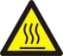 Упаковщик доставляется без масла для насоса. Перед первым использованием залейте масло.Проверьте цвет масла для насоса.Масло должно быть ярким и прозрачным без пены и каких-либо включений. Если остаются включения белого цвета, это значит, что в масло попали посторонние вещества. Потемневшее или засорённое посторонними веществами масло следует заменить. Срок годности маслаСрок службы масла зависит от условий работы. Для нормальной работы масло рекомендуется менять каждые 500 часов работы или каждые полгода.Фильтр от масляных брызг рекомендуется менять тогда же, когда и масло.Перед заменой масла запустите насос на несколько минут, чтобы масло разогрелось и вобрало в себя загрязнения и влажный воздух. Высокие температуры снизят влажность воздуха, снижая вероятность ржавчины.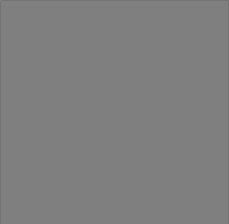 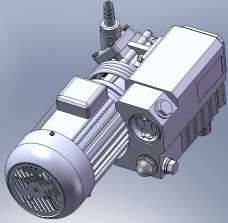 A：Индикатор уровня масла B：Отверстие слива масла C：Отверстие залива маслаСлив маслаОткройте заднюю крышку.Поставьте под сливным отверстием ёмкость для масла.Открутите крышечку ключом подходящего размера.Слейте масло.Установите крышечку обратно.Утилизируйте масло в соответствии с действующим природоохранным законодательством.Примечание: При откручивании крышки начинает вытекать масло, поэтому ёмкость следует поставить заранее. Слив масло, слегка наклоните упаковщик, чтобы слить остатки.Заливание масла:В только что полученной машине масла нет, его следует залить.Заливайте масло после слива или если его уровень снизился.Окрутите крышечку ключом правильного размера.Залейте в упаковщик специальное масло для насосов (см. раздел о специальном масле для машин.Убедитесь, что уровень масла находится между 1/2 и 3/4 индикатора уровня масла.Убедитесь, что на крышке отверстия для залива масла есть уплотнительное кольцо. Заменяйте его в случае необходимости.Закрутите крышку и подождите несколько минут.Убедитесь, что уровень масла находится между 1/2 и 3/4 индикатора уровня масла. Если масла меньше, добавьте.Если масло на нужном уровне, закройте заднюю крышку.Проверяйте уровень масла каждую неделю. Если масла меньше 1/2, добавьте ещё.Замена фильтраВ насосе имеется один или несколько фильтров, которые поглощают и фильтруют масляный туман. Со временем фильтр пропитывается и требует замены. При сильно пропитанном фильтре максимальный вакуум невозможен.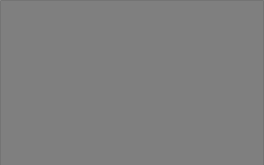 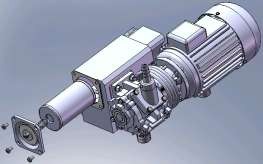 A：Трёхфазный двигатель B：Корпус насосаC：Резервуар для масла D：Фильтр для масляного тумана E ：Крышка фильтраРекомендуется менять фильтр тогда же, когда и масло.Срок службы фильтра составляет от 6 до 12 месяцев.Замена фильтра для масляного туманаОткройте заднюю крышку и найдите фильтр для масляного тумана.Открутите болты на крышке фильтра и вытащите крышку и пружину.Вытащите отработанный фильтр и замените новым.Установите обратно пружину и крышку фильтра.Установите заднюю крышку.Утилизируйте старый фильтр в соответствии с природоохранным законодательством.Специальное масло для вакуумного насосаНа выбор типа масла влияет температура окружающей среды. В таблице ниже показано соответствие температуры и количества и типа масла.Рекомендуется масло следующих брендов: специальное масло для вакуумных насосов Shell Vitrea и Great Wall.Примечание:Если масло для низких температур используется при высоких температурах, трение между корпусом и лопастью насоса усилится и сократит срок службы насоса.Если упаковщик используется не при нормальных температурах, обратитесь к производителю или поставщику.Замена тефлоновой ткани и плоской нагревательной проволоки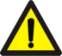 Качество запаивания в определённой степени зависит от технического обслуживания нагревательного блока и силиконовой полоски.Ежедневное техническое обслуживание: протрите нагревательный блок и силиконовую полоску влажной тканью. Каждую неделю осматривайте их. Замените плоскую нагревательную проволоку, тефлоновую ткань или силиконовую полоску если нагревательный блок потерял плоскую форму или качество запайки ухудшилось.Замена деталей нагревательного блокаТехобслуживание нагревательного блока, тефлоновой ткани и плоской нагревательной проволоки следует проводить в среднем раз в три месяца. (при условии, что упаковщик используется для упаковки стандартных продуктов в стандартный материал).Замена силиконовой лентыКаждую неделю проверяйте состояние силиконовой полоски. Заменяйте её, если она потеряла плоскую форму. Полоску следует заменять не реже раза в неделю.Силиконовая полоска вставлена в крепление и извлекается просто.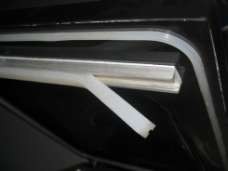 Вытащите старую силиконовую полоску.Отрежьте новую силиконовую полоску той же длины.Вставьте новую полоску в крепление.Полоска не должна вставляться жёстко. Важно, чтобы не было сжатия. Примечание: одна сторона полоски имеет сетчатую фактуру, а другая такую же фактуру, но с отверстиями. На ленте могут быть символы для этикетки. Выбирайте ту сторону, которая нужна.Уплотнительное кольцо герметизирует вакуумную камеру во время работы, что необходимо для достижения вакуума. Уплотнительное кольцо изнашивается из-за нагрузок, поэтому регулярно меняйте его. Не реже раза в неделю проверяйте кольцо и заменяйте, если оно изношено или повреждено.Полоску следует менять не реже, чем раз в полгода.Уплотнительное кольцо закреплено в вакуумной камере и легко извлекается.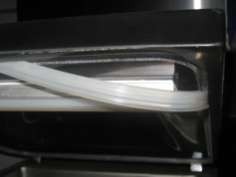 Отмерьте новое уплотнительное кольцо по старому. Крышка не будет закрываться или будет протекать, если размер кольца не подходит. Проложите вакуумную камеру новым кольцом.Кольцо должно устанавливаться достаточно легко, однако обеспечивать герметизацию.Устранение неполадокУстранение основных неполадок Устранение неполадок вакуумного насосаУстранение неполадок клапанаУстранение неполадок запаивающего устройстваКод ошибкиСистема управления показывает один или более кодов ошибки, которые дают инструкции и предотвращают поломки, когда машина работает неправильно. Ошибка F1Ошибка: дисплей показывает F1 и мигает.Причина: время тока выпускного клапана более 15s.Пружина газа или натяжная пружина крышки повреждена.Когда пружина газа или натяжная пружина крышки повреждена, крышка не может открыться и вытягивание не может произойти автоматически Решение: замените или отрегулируйте газовую пружину. Каждый раз по завершении вытягивания, слегка приподнимайте крышку, и машина продолжит работать.Выпускной клапан повреждёнКогда повреждён выпускной клапан, вакуумная крышка не может произвести вытягивание и не может открыться, поэтому вытягивание воздуха не может быть завершено.Решение: замените или отремонтируйте выпускной клапан.Неправильно установлен бесконтактный выключательВытягивание не может быть выполнено автоматически, если бесконтактный выключатель установлен неправильно или неисправен. Решение: замените или отрегулируйте бесконтактный выключатель.Примечание: правильное положение выключателя—слегка ниже вакуумной крышки; выключатель получит сигнал, когда расстояние между передним краем крышки и вакуумной камерой около 10-20мм, при этом машина начинает работать.Если код ошибки появляется часто или машина повреждена, обратитесь к производителю или поставщику.ХранениеНепродолжительное хранениеВыключите, отключите от сети и уберите шнур питания.Закройте крышку и зафиксируйте крюкомНакройте упаковщик пластиковым пакетом, чтобы защитить от пыли. Храните упаковщик в сухом безопасном месте без пыли.Длительное хранениеВнутренние части машины перед отгрузкой с фабрики проходят антикоррозионную обработку поэтом наносить антикоррозионное масло нет необходимости. Масло можно наносить, если машина хранится в неблагоприятных условиях – в коррозионной среде, при высоких температурах или частых перепадах температуры. В случае каких-либо вопросов обращайтесь к производителю или поставщику.Выключите, отключите от сети и уберите шнур питания.Закройте крышку и зафиксируйте крюкомНакройте упаковщик пластиковым пакетом, чтобы защитить от пыли.Перед перемещением слейте масло из насоса.Храните упаковщик в сухом безопасном месте без пыли.Перезапуск после храненияДействуйте в соответствии с разделами УСТАНОВКА и ЗАПУСК.Стравливание давления вакуумной крышки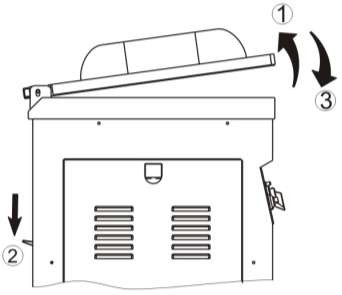 Постепенно поднимите вакуумную крышку до максимального угла.Одновременно опустите рукоятку.Отсоединив подъёмный механизм, медленно опустите крышку.После этого крышка удерживается только своей тяжестью.  Газовая схема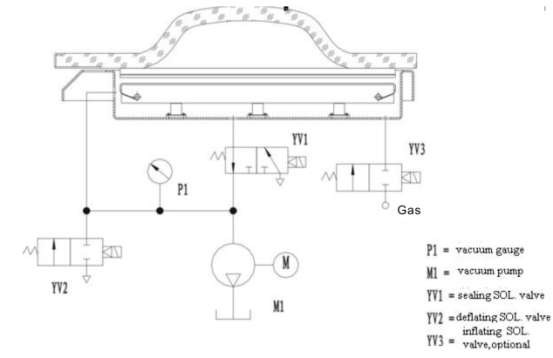 Электрическая схемаЭлектрическая схема релейного управления Одна фаза, без наполнения газом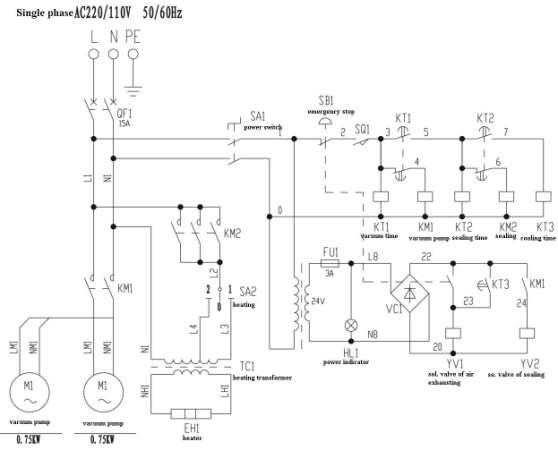 Одна фаза, с наполнением газом.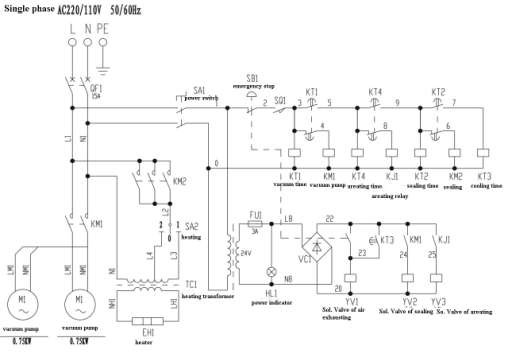 Три фазы, без наполнения газом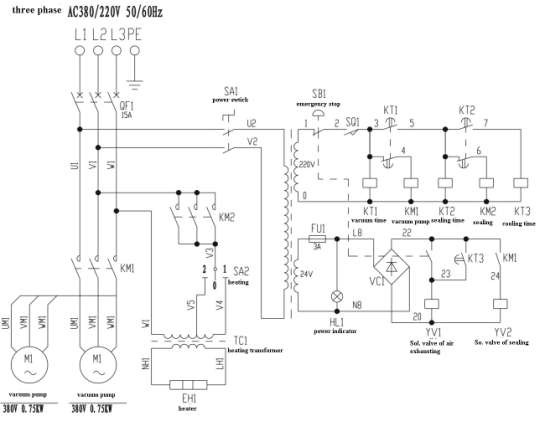 Три фазы, с наполнением газом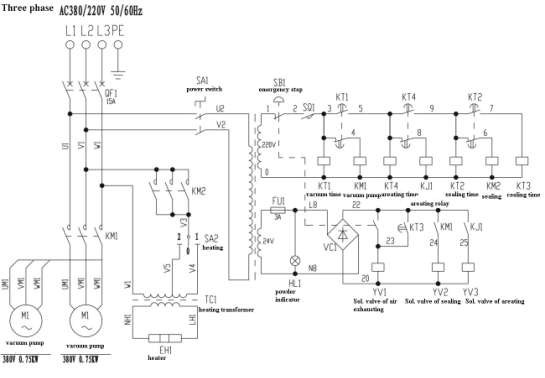 Электрическая схема для компьютерной панели управления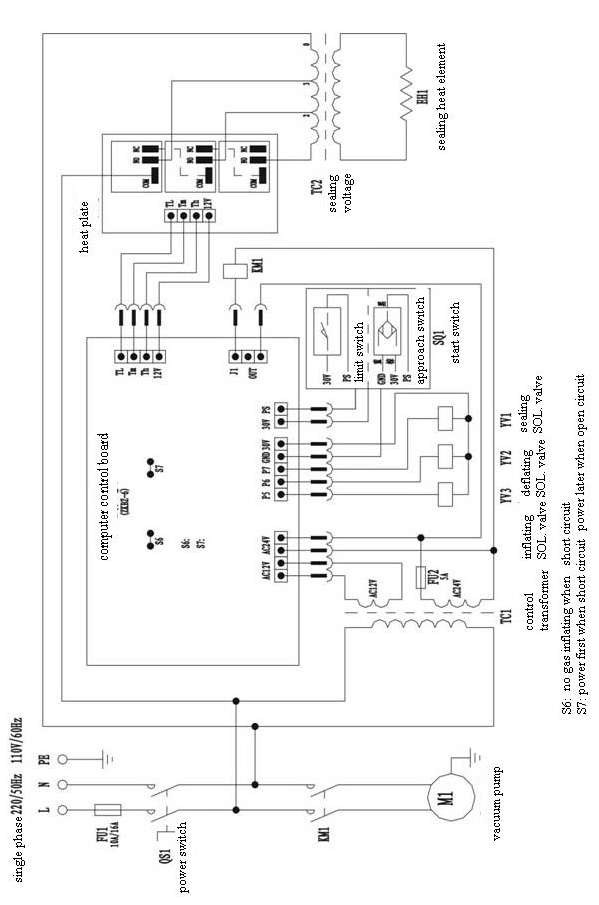 NoНазваниеНазначениеAВакуумный манометрПоказывает значение степень вакуумированияBИндикатор питанияПоказывает питание. Индикатор горит, когда машина подключена к электросети.CРеле времени вакуумаУстанавливает время вакуумирования, от 0 до 60 сек.DРеле времени запаиванияУстанавливает время запаивания, от 0 до 6 сек.EПереключатель напряжения нагреваДва напряжения – высокое и низкое.FАварийный выключательДля аварийной остановки; немедленно останавливает устройство.GВыключательВключает/выключает устройство.No.РисунокНазваниеПримечанияA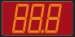 ДисплейПоказывает состояние устройства; во время работы идёт обратный отсчёт.Показывает значение параметра выбранной функции.В режиме ожидания показывает “_ _”.При выпуске воздуха показывает “□□”. По окончании программы показывает “E d”.B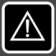 Аварийная остановкаИспользуется для быстрого останова. Аварийный выключатель можно нажать в любой момент, чтобы остановить упаковщик. При нажатии кнопки машина останавливается, пропуская выпуск воздуха, а вакуумная крышка автоматически открывается.C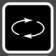 Выбор функцииВыбирает функцию - вакуумирование, наполнение газом, запаивание и охлаждение, или меняет соответствующий параметр. При выборе одной из функций загорается индикатор слева.D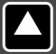 Увеличить значениеУвеличивает значение выбранного параметра (1 единица за 1 нажатие).При удерживании кнопки параметр увеличивается примерно на 5. E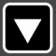 Уменьшить значениеУменьшает значение выбранного параметра (1 единица за 1 нажатие).При удерживании кнопки параметр уменьшается примерно на 5.F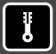 Выбор температурыУстанавливает температуру. Замигает индикатор справа от дисплея (верхний, средний, нижний) каждый раз при нажатии кнопки. (Примечание: если ни один индикатор не горит, то запаивание невозможно).G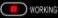 Индикатор работыВо время работы аппарата горит красным.H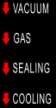 Индикаторы функцийПри выполнении одной из функций горит соответствующий индикатор.При выборе функции с помощью кнопки выбора функции соответствующий индикатор загорится красным.I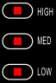 Индикатор температурыПри запаивании, соответствующий индикатор горит зелёным. При выборе температуры соответствующий индикатор горит красным.J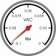 Вакуумный манометрПоказывает давление в вакуумной камере.No.РисунокДействияДисплей1StartupДисплей показывает “_ _” или “E d” после запуска.Показывает “_ _” или “E d”.2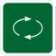 Выберите функцию с помощью кнопки выбора. Нажмите, чтобы перейти к следующей функции.3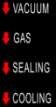 Когда функция выбрана, горит соответствующий индикатор (красным). Четыре функции – это время вакуумирования, газонаполнения, запаивания и охлаждения соответственно. Показывает значение выбранной функции.4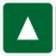 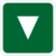 С помощью стрелок измените значение параметра. Чтобы изменять медленно, нажимайте однократно, чтобы изменять быстрее, удерживайте кнопку.Показывает значение выбранной функции.5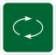 Нажмите кнопку выбора функции один или несколько раз, пока все индикаторы не погаснут и упаковщик не запомнит параметры.Показывает “_ _” или “E d”.FunctionДиапазон параметраШаг регулировкиЕдиницаВакуумирование0～991СекундаНаполнение газом0～9.90.1СекундаЗапаивание0～9.90.1СекундаОхлаждение0～9.90.1СекундаNo.РисунокДействияДисплей1ЗапускПосле запуска дисплей показывает “_ _” или “E d”.Показывает “_ _” или “E d”.2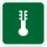 При однократном нажатии будет загораться один из индикаторов справа от дисплея для высокой, средней и низкой температуры.Показывает “_ _” или “E d”.3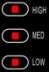 При выборе температуры с помощью кнопки соответствующий индикатор будет гореть красным. Если ни один из трёх индикаторов не горит, то запаивание невозможно.Показывает “_ _” или “E d”.Отрицательное давление [MBAR]100080060040020010050201052Точка кипения [℃]100948676604533187-2-13ПериодичностьMaintenanceЕжедневноЧистите вакуумную камеру, крышку и корпус влажной тканью; удалите все загрязнения с нагревательного блока.Не используйте воду под давлением.ЕженедельноПроверьте состояние и уровень масла. Если масла мало или оно испортилось, добавьте или замените масло.Проверьте исправность нагревательного блока. Замените тефлоновую ткань/нагревательную пластинку, если качество запаивания ухудшилось или тефлоновая ткань/нагревательная проволока отходят от нагревательного блока.Проверьте уплотнительное кольцо вакуумной камеры. Замените его, если оно повреждено или растянулось.Каждые полгодаПроверьте состояние вакуумного фильтра. Если он забит, поменяйте его.Заменяйте масло в насосе минимум раз в год.Каждый годЗаменяйте воздушный баллон или цилиндр.Масло для насосаVM32VM68VM100Степень вязкости ISO-VG3268100Рабочая температура (℃)<55-2012-30Количество（L）См. Использование вакуумного насосаСм. Использование вакуумного насосаСм. Использование вакуумного насосаНеполадкаПричинаУстранениеУпаковщик не работает, панель управления не включается.Отсутствует электропитаниеВставьте штепсель в розеткуУпаковщик не работает, панель управления не включается.Сгорел предохранитель главной цепи.Замените предохранитель на такой же.Упаковщик не работает, панель управления не включается.Отходит контакт выключателя Осмотрите выключатель, почините или замените.Панель управления запускается,но машина не работает.Микропереключатель крышки смещён или повреждён.Поправьте или поменяйте предохранительПанель управления запускается,но машина не работает.Идёт установка параметровЗакончите установку.Панель управления запускается,но машина не работает.Внутренняя неисправность.Обратитесь к поставщику.Вакуумная крышка не открывается автоматическиНе срабатывает газовая пружина или пружина натяжения.Осмотрите; почините или поменяйтеНеобходимы вакуум не достигается, скорость вакуумирования низкая.Неправильное направление вращения двигателя.Измените направление вращения (трёхфазный мотор).Необходимы вакуум не достигается, скорость вакуумирования низкая.Слишком короткое время вакуумированияУвеличьте время вакуумирования.Необходимы вакуум не достигается, скорость вакуумирования низкая.Масла недостаточно или оно загрязнено.Проверьте уровень масла или замените масло (обращайте внимание на тип и нужный объём).Необходимы вакуум не достигается, скорость вакуумирования низкая.Протекает трубка.Замените трубкуНеобходимы вакуум не достигается, скорость вакуумирования низкая.Ослаб контакт трубкиОсмотрите и закрепитеНеобходимы вакуум не достигается, скорость вакуумирования низкая.Протекает воздушный мешок или цилиндр.Осмотрите и закрепитеНеобходимы вакуум не достигается, скорость вакуумирования низкая.Протечка воздуха через уплотнитель.Замените кольцо.Необходимы вакуум не достигается, скорость вакуумирования низкая.Фильтр масляного тумана загрязнён.Замените фильтр.Запаивание плохое или отсутствует.Пакеты неправильно устанавливаются на нагревательную планкуУстанавливайте пакеты правильно.Запаивание плохое или отсутствует.Неподходящее время запаивания.Увеличьте/уменьшите времяЗапаивание плохое или отсутствует.Неподходящая температура запаиванияВыберите подходящую температуру.Запаивание плохое или отсутствует.Силиконовая полоска повреждена или загрязнена.Почистите или замените силиконовую полоску.Запаивание плохое или отсутствует.Тефлоновая ткань загрязнена или повреждена.Почистите или замените тефлоновую ткань.Запаивание плохое или отсутствует.Внутренняя поверхность загрязненаПочистите отверстие пакета.Наполнение газом плохое или отсутствует.Слишком большое/малое время заполнения.Отрегулируйте время наполнения.Наполнение газом плохое или отсутствует.Воздушный баллон пуст.Замените баллон.Наполнение газом плохое или отсутствует.Закрыт воздушный баллон.Откройте клапан.Неправильная настройка или давление заполнения.Убедитесь, что манометр или вторичное давление установлены на давление 1 атмосферы (1-AT0).Внимание! Давление смеси газом никогда не должна превышать 1-ATM.Вакуум нормальный, но в пакете остаётся газ.Плохо установлена нагревательная планка. Слишком большое/малое расстояние между нагревательной планкой и силиконовой полоской.Правильно установите нагревательную планку.Отрегулируйте расстояниеНеполадкаПричинаУстранениеПусковой ток или рабочий ток слишком высокий.Масла слишком много или оно неправильного типаoilorПроверьте тип и количество маслаПусковой ток или рабочий ток слишком высокий.Слишком большая вязкость при низких температурахЗалейте масло подходящего типа.Пусковой ток или рабочий ток слишком высокий.Заблокирован фильтрПочистите или замените фильтр.Насос перегревается при работеСлишком много или мало масла.Проверьте и отрегулируйте уровень масла.Насос перегревается при работеПлохое распределение тепла.Почистите лопасти насоса и двигатель, чтобы улучшить вентиляцию.Посторонний шум при работеКомпоненты двигателя изношены или ослаблиНайдите неисправные детали и отремонтируйте..Посторонний шум при работеНеправильное направление вращенияИзмените направление вращения (трёхфазный мотор).Из вентилятора идёт дым или масляные брызги.Слишком много маслаСлейте избыток маслаИз вентилятора идёт дым или масляные брызги.Выпускной фильтр установлен неправильно или неисправен.Установите фильтр правильно или поменяйте.Из вентилятора идёт дым или масляные брызги.Фильтр заблокированПочистите или поменяйте фильтрНеполадкаПричинаУстранениеПлохое запаиваниеЗагрязнения в области запаиванияПочиститеПлохое запаиваниеЗапаивающая планка поврежденаПочистите или заменитеПлохое запаиваниеУплотнение поврежденоЗаменитеКлапан не открывается и не закрываетсяСгорел плавкий предохранительЗаменитеКлапан не открывается и не закрываетсяОтходят контакты провода.Отремонтируйте контактыКлапан не открывается и не закрываетсяСломан выпрямительный диодЗаменитеКлапан не открывается и не закрываетсяСгорела обмоткаЗаменитеКлапан не открывается и не закрываетсяУсиливающие элементы поднимающей Заменитеконструкции загрязненыПружина заблокирована из-за грязи или ржавчины ЗаменитеСлишком низкое напряжениеПроверьте напряжение сетиНеполадкаПричинаУстранениеНет запаиванияНе выбрана температура запаиванияВыберите правильную температуру запаиванияНет запаиванияСлишком большое/малое время запаиванияУвеличьте уменьшите время запаиванияНет запаивания Недостаточный вакуум при запаиванииУбедитесь, что вакуум не более 0.6Mpa.Нет запаиванияПовреждена проволокаЗаменитеНет запаиванияТрансформатор нагрева повреждёнЗаменитеНет запаиванияПускатель запаивания повреждёнОтремонтируйте или заменитеНет запаиванияКлапан запаивания повреждёнОтремонтируйте или заменитеНет запаиванияПолоска запаивания заблокированаОтремонтируйтеПлохое запаиваниеСиликоновая полоска повреждена или загрязненаПочистите или замените силиконПлохое запаиваниеТефлоновая ткань повреждена или загрязненаПочистите или заменитеПлохое запаиваниеЗагрязнено отверстие пакетаПочистите пакетПлохое запаиваниеОтходит запаивающая проволокаЗакрепитеПлохое запаиваниеМалое время охлажденияОтрегулируйтеПлохое запаиваниеНеправильно выбрана температураВыберите правильную температуру